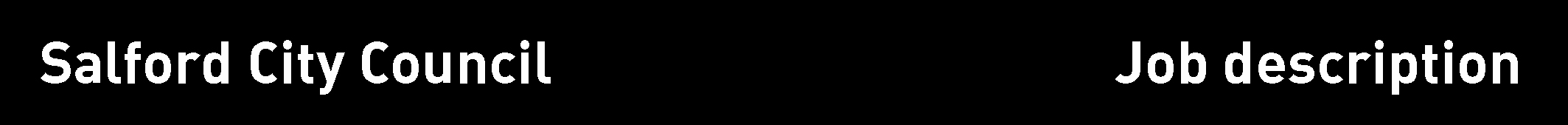 Date job description prepared/revised:	Feb 2015Prepared/revised by:		Mrs Parkins Headteacher		Agreed job description signed by holder:P.Marks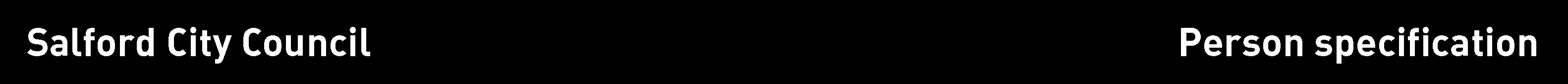 Note to managerIn completing this form you are setting the expected standard for the person you need for this job on this occasion.  Once completed, it will help to create your shortlist of candidates and to devise the questions you ask at interview. Please describe the criterion in ways that are both accurate and capable of being tested.  Above all, the requirements must be job related and non-discriminatory. The job description, person specification and advertisement must be consistent. Each of the criteria must be identified under the Essential or Desirable headings. Whilst all criterions are important, those marked Essential must be met before an interview can be offered. (See Section 6 of the Recruitment and Selection Code of Practice for more information on producing a person specification)Note to applicantsWhilst all criterions below are important, those under the Essential heading are the key requirements. You should pay particular attention to these areas and provide evidence of meeting them. Failure to do so may mean that you will not be invited for interview.															        		           (*See grid overleaf)Method of assessment (* M.O.A.)A = Application form,    C = Certificate,    E = Exercise,    I = Interview,    P = Presentation,    T = Test,    AC = Assessment centre	School:Ellenbrook Community Primary SchoolJob detailsJob title:TeacherGrade:MainscaleLocation of work:Directly responsible to:The HeadteacherDirectly responsible for:Hours of duty:1265 per annumPrimary purpose of the job:To provide an effective education for children by teaching within the framework provided by the Governing Body and the Local Education Authority and with regard to all statutory requirements.This service is committed to safeguarding and promoting the welfare of children and young people and expects all staff and volunteers to share this commitment.Post ref no:Main duties and responsibilities/accountabilitiesTo fulfil the Conditions of Employment for School Teachers as laid down in the Pay and Conditions Act 1991 and subsequent amendments.To provide a well-managed, stimulating and effective learning environment for children.To prepare curriculum plans and programmes of work which are appropriate to the needs, experience and knowledge of pupils.To deliver each pupil’s entitlement to a broad and balanced curriculum.To work towards continuity in planning, evaluations and records, especially at times of transition.To contribute to whole school curriculum development and to reflect such initiatives in classroom planning and practice.To participate in professional development initiatives established by the school and by the Authority.To develop and maintain relationships with parents as partners in their children’s learning.To work co-operatively within the staff team.Review arrangementsThe details contained in this job description reflect the content of the job at the date it was prepared.  It should be remembered, however, that it is inevitable that over time, the nature of individual jobs will change, existing duties may no longer be required and other duties may be gained without changing the general nature of the duties or the level of responsibility entailed.  Consequently, the council will expect to revise this job description from time to time and will consult with the postholder at the appropriate time.Job titleGradeSchoolLocationTeacherMainscaleThe school is committed to safeguarding and promoting the welfare of children and expects all staff and volunteers to share this commitment. Essential criteriaNecessary requirements – skills, knowledge, experience etc.* M.O.A.Has up to date knowledge of relevant legislation and guidance in relation to working with, and the protection of, children and young people.  A/IDisplays commitment to the protection and safeguarding of children and young people A/ITeaching experienceA/IExperience of teaching children at primary LevelA/IQualified Teacher statusA/CEvidence of successful completion of NQT induction year.A/CExcellent classroom practitionerA/IKnowledge of appropriate curriculum for all pupilsA/ITeam workerA/IAbility to communicate effectively with parents, inspiring trust and confidenceA/ICommitment to inclusive practiceA/IEfficient, well organised approachA/IAbility to manage other staff within the classroom to maximum benefit of pupilsA/IA commitment to playing an active part in After School Activities.A/IDesirable criteriaNecessary requirements – skills, knowledge, experience etc.* M.O.A.Evidence of recent successful teachingA/IAbility to plan curriculum delivery with flair and imagination, taking account of a wide range of pupil needs.A/I      3.Ability to use ICT to support teaching and learning.A/I      4.Ability to work within and contribute to the staff team.A/I      5.Ability to demonstrate excellence in curriculum co-ordinator role.A/ICompleted byDateApproved byDate